Priloga 1:OPIS  VOZILA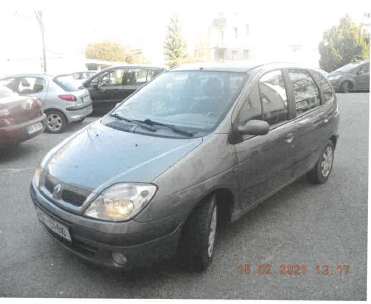 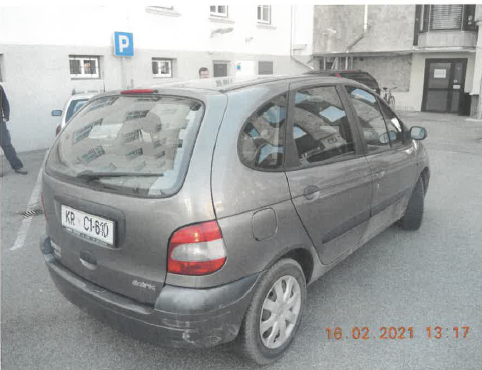 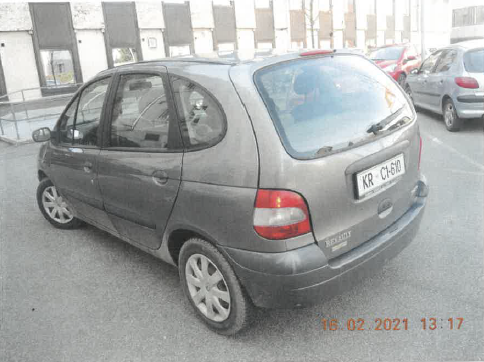 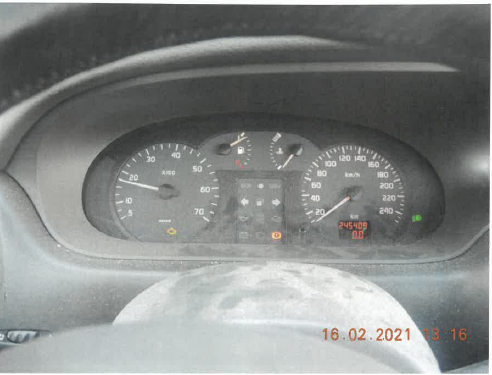 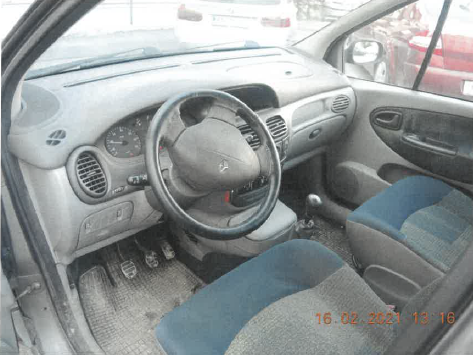 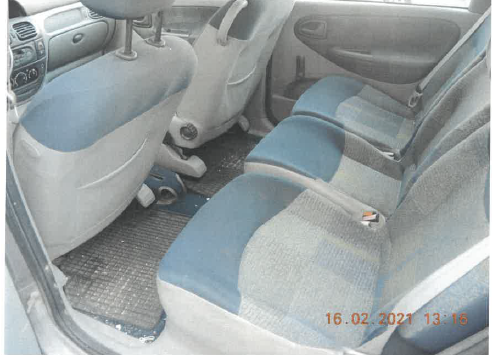 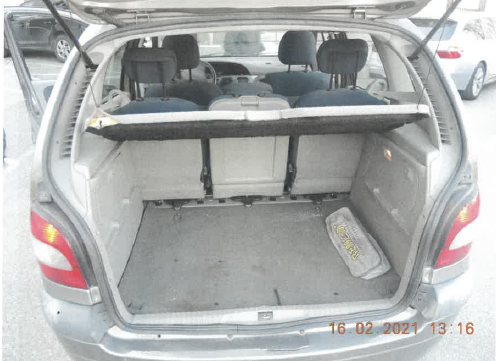 Vrsta vozilaosebniZnamka in tip vozilaRENAULT SCENIC 1,6 16VInventarna številka100501Ccm3/kW1598/79  Število vrat5Št. šasijeVF1JA0B0525984307VRSTA IN OZNAKA MOTORJAK4MA7Leto izdelave2002Datum prve registracije01.02.2002Število prevoženih km245.409BarvaKovinsko sivaVrsta gorivabencinStanje vozilaVozilo je redno servisirano in vzdrževano.Vozilo je registrirano in v uporabi.Oprema vozilaStandardna 